               荣誉奖励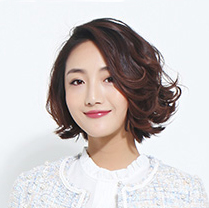 2011.11    全国大学生数学建模大赛		一等奖2012.05    创青春全国大学生创新创业大赛 	国家级金奖2012.11    中国大学生服务外包创新创业大赛 	国家级一等奖     教育背景2011 - 2015  / 上海交通大学   政治学与行政学平均成绩：84     综合排名：25%主修课程：行政组织学、公共部门人力资源管理、行政法学、管理学原理、公共行政理论与案例、社会调查与社会统计等实习经验2010.07-09          百度                                         产品实习生1、辅导学生作业 2、协助………………                                                                 2012.07-09          广州本田汽车                           财务实习生1、协助完成日常事务性工作，协助处理帐务；
2、相关费用报销、日常&月度盘点等；
3、公司其它日常财务及行政事务。2014.05-08           北京联想科技有限公司             行政实习生1、协助组织和安排公司内部会议，撰写和整理会议纪要； 
2、负责文件的处理与存档、档案的收集与整理； 　
3、协助完成对外联络事宜，跟进各项事务进度及整理汇总；         实践经历2012.07：在台北科技大学交流，了解全球创新创业情况；2013.07：峨眉山调研，通过实地访问调查，了解公民政参与与生活改变，并对当地建设提出相关建议；2011 —：担任学校学生会副主席，组织了大学生文化节、青年讲堂等多场活动；          自我评价很好的学习能力和表达能力……熟悉网络推广，尤其是社会化媒体方面，有独到的见解和经验个性开朗，容易相处，团队荣誉感强